The 8th Research Grant Application in 2022International Polyurethane Technology Foundation 　　　/     / 2022To: International Polyurethane Technology FoundationRecommender　　　　　　Organization:　　　　Address:　　Tel:　	　　Title/Name:　                          (Sign or Seal)                                       				I recommend the following organization/person as a candidate who will be provided with a research grant of International Polyurethane Technology Foundation. Required amount of research expenses Results of research activity and current activity status(You can add one more page if necessary)		Representative applicant for research grantOrganization:	Name:	1. Results of past research activitiesPrizes awarded by scientific societies and associations (Prize name and date of award)				2. Current research activities							(1) Research reports (Journal name (year of publication), volume and page)    Note: Write in reverse chronological order(2) Oral presentation (Name of Society, the venue and date of presentation)    Note: It excludes presentations by commercial organizations other than academic societies(2) Membership organization name    (Ex. Kanto branch secretary, Japan Rubber Association)Representative researcherName and Date of BirthOrganization (University or Research institute), Department and Title of researcherOrganization addressTEL and FAX No.Email addressRepresentative researcherName and Date of BirthOrganization (University or Research institute), Department and Title of researcherOrganization addressTEL and FAX No.Email addressRepresentative researcherName and Date of BirthOrganization (University or Research institute), Department and Title of researcherOrganization addressTEL and FAX No.Email addressRepresentative researcherName and Date of BirthOrganization (University or Research institute), Department and Title of researcherOrganization addressTEL and FAX No.Email addressRepresentative researcherName and Date of BirthOrganization (University or Research institute), Department and Title of researcherOrganization addressTEL and FAX No.Email addressRepresentative researcherName and Date of BirthOrganization (University or Research institute), Department and Title of researcherOrganization addressTEL and FAX No.Email addressMajor collaborate researchersMajor collaborate researchersMajor collaborate researchersMajor collaborate researchersMajor collaborate researchersMajor collaborate researchersNameNameNameOrganization, Department  and Title of researcherAddressAddressResearch Title　In Japanese  In EnglishResearch Title　In Japanese  In EnglishResearch Title　In Japanese  In EnglishResearch Title　In Japanese  In EnglishResearch Title　In Japanese  In EnglishResearch Title　In Japanese  In EnglishAbstract (Please fill the abstract of research objective and approach within 23 rows. If the limit of row is exceeded, the application will not be selected.)Abstract (Please fill the abstract of research objective and approach within 23 rows. If the limit of row is exceeded, the application will not be selected.)Abstract (Please fill the abstract of research objective and approach within 23 rows. If the limit of row is exceeded, the application will not be selected.)Abstract (Please fill the abstract of research objective and approach within 23 rows. If the limit of row is exceeded, the application will not be selected.)Abstract (Please fill the abstract of research objective and approach within 23 rows. If the limit of row is exceeded, the application will not be selected.)Abstract (Please post the graphic abstract in this frame)Example of Graphic Abstract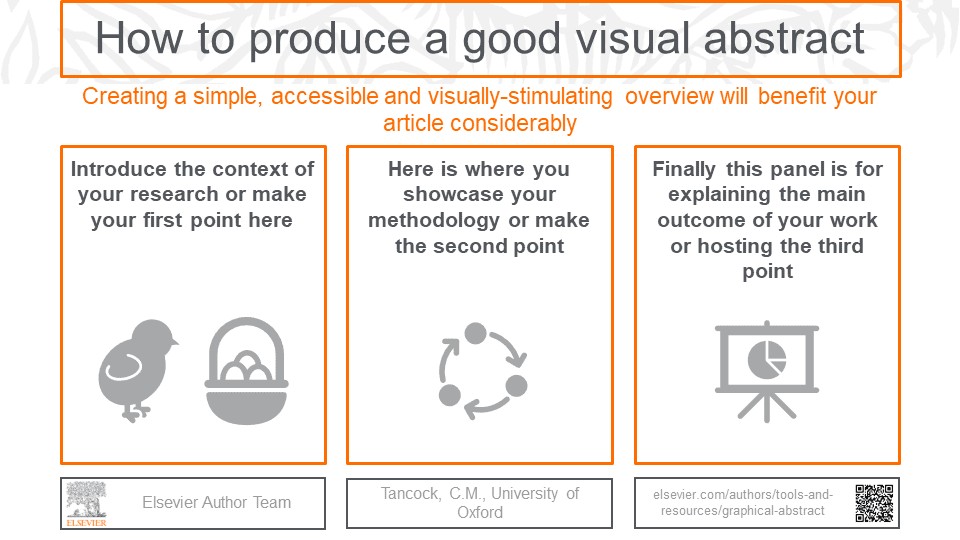 Abstract (Please post the graphic abstract in this frame)Example of Graphic AbstractAbstract (Please post the graphic abstract in this frame)Example of Graphic AbstractAbstract (Please post the graphic abstract in this frame)Example of Graphic AbstractAbstract (Please post the graphic abstract in this frame)Example of Graphic AbstractResearch objectives (Please fill 1 page of the background, objectives and target. If the limit of page is exceeded, the application will not be selected.)Reference (Please fill in if there are special notes regarding reference materials and preparation status related to this research)Research objectives (Please fill 1 page of the background, objectives and target. If the limit of page is exceeded, the application will not be selected.)Reference (Please fill in if there are special notes regarding reference materials and preparation status related to this research)Research objectives (Please fill 1 page of the background, objectives and target. If the limit of page is exceeded, the application will not be selected.)Reference (Please fill in if there are special notes regarding reference materials and preparation status related to this research)Research objectives (Please fill 1 page of the background, objectives and target. If the limit of page is exceeded, the application will not be selected.)Reference (Please fill in if there are special notes regarding reference materials and preparation status related to this research)Research objectives (Please fill 1 page of the background, objectives and target. If the limit of page is exceeded, the application will not be selected.)Reference (Please fill in if there are special notes regarding reference materials and preparation status related to this research)Outline of the research plan (Please fill in documents, figures, graphs, etc. within one page. If the limit of page is exceeded, the application will not be selected.)Outline of the research plan (Please fill in documents, figures, graphs, etc. within one page. If the limit of page is exceeded, the application will not be selected.)Outline of the research plan (Please fill in documents, figures, graphs, etc. within one page. If the limit of page is exceeded, the application will not be selected.)Fiscal 2023ItemBudget (US$)ResearchExpenseFacilities and equipmentResearchExpenseSuppliesResearchExpenseRaw MaterialResearchExpenseTransportation and accommodationResearchExpenseOthersResearchExpenseTotalContents of equipment (Please describe the equipment and its specifications)Contents of equipment (Please describe the equipment and its specifications)Contents of equipment (Please describe the equipment and its specifications)